MALTA  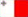 RiferimentoEURES Malta Ref. 367042MansioneStructural Engineer Ref. 367042Structural Engineer Ref. 367042
Number of Posts: 1
Contract Type: Full Time
Job description
Perit Anthony Robinson and Associates are seeking to recruit a Structural Engineer with specific focus on the Design of cast- in-situ reinforced concrete and load bearing masonry structures to British standard or Eurocode.
Requirements
The successful candidate is to have a minimum of three years of post-graduation work experience and to be fluent in English.
In addition to the above- mentioned duty, the successful candidate shall be expected to supervise ongoing construction works and assist associates in the preparation of Bills of Quantities and tender documents for a variety of building types.
Requested previous experiences
Any assistance with accommodation/relocation We will help candidates find accommodation.
Salary: €35,000 to €45,000
Any other benefits
The remuneration package shall consist of an excellent gross basic salary.
supplemented by performance bonuses, allowances, and associate profit sharing.
How will the interviews be held? Online
To apply
CV and a covering email in English are to be sent by email to
eures.recruitment.jobsplus@gov.mt and cc eures@afolmet.it quoting the vacancy name and numberSedeMaltaposti1Email:eures.recruitment.jobsplus@gov.mt and cc eures@afolmet.itScadenza:05/06/2021RiferimentoEURES Malta Ref. 369327MansioneElectrical and Electronics Technician Ref. 369327Electrical and Electronics Technician
Number of Posts: 1
Contract Type: Indefinite
Job description
Are you energetic, ambitious, with a passion for electronics? Is your dream job working for a fast growing and dynamic company, working in diverse technologies? Then look no further, we have just the right job for you!
Established 30 years ago, AIS Technology provides high quality engineering solutions including Building Automation, Access Control, Security and T&A.
The company is seeking to strengthen its team by recruiting a technician to join our existing team of electrical and electronics technicians, dealing with cutting edge technologies every working day.
It is particularly interesting to earnest and ambitious persons seeking to broaden their knowledge of electronics and enhance their career.
Requirements:
- Be in possession of an Advanced Diploma in Electronic Engineering or equivalent
- Candidates in possession of an Electrical Licence A or B would be given preference
- Have a minimum of three years’ work experience in similar environments
- have basic IT knowledge
- be hard working with an outgoing personality - be smart, highly motivated and can work on his/her own initiative
- have good written and verbal skills in English
- hold a valid local driving licence
Benefits:
The chosen candidate would be allocated a fully paid up company van, and mobile line Training provided Training and coaching will be provided.
Any assistance with accommodation/relocation The company shall assist the candidate in finding suitable accommodation
Salary: Eur 18 – 21K depending on the candidates’ level of experience, qualifications and demonstrated track record.
How will the interviews be held? Remotely via Microsoft Teams
To apply
CV and a covering email in English are to be sent by email to eures.recruitment.jobsplus@gov.mt and cc eures@afolmet.it
Please quote the vacancy name and number in your emailSedeMaltaNumero posti1Email:eures.recruitment.jobsplus@gov.mt and cc eures@afolmet.itScadenza:25/05/2021RiferimentoEURES Malta Rif. 369094MansioneItalian Speaking Account Managers Rif. 369094Rif. Number 369094
Italian Speaking Account Managers
n. posti 10
Contract Type: 2 year contract that is renewed
ZP Services Ltd is the destination for experienced, determinate, hardworking and ambitious professionals seeking a rewarding career and lifestyle.
We are one of the best providers specializing in the management of strategic activities surrounding
sales and customer relations for online financial products trading.
Currently we are looking for fluent Italian Speaking Account Managers who is (are) looking to work
in a dynamic environment with opportunities for further professional and personal growth.
Job description
We are seeking for top performing Account Managers with B2C experience who will build and maintain client relationships.
In this role you will be asked to manage a portfolio of clients primarily over the phone.
You will foster good client relationships aiming at ongoing trading activity and the achievement of specific revenue targets.
You bring to the role your sales experience, capacity to solve client issues,
a passion for the financial markets and a proven track record for delivering exceptional results.
Responsibilities
• Develop strategic account and portfolio plans work with assigned team.
• Build solid relationships and trust with clients and improve business over the phone
• Bring sales experience along with industry insights.
• Exceed client expectations via responsiveness, providing insights,
marketplace knowledge, resolving technical issues.
• Ability to quickly respond to client requests.
• Strong problem solving.
• Meeting and exceeding set daily retention targets.
• Liaising with dormant clients and converting them into active ones.
Requirements
• Fluent in Italian
• Flexibility to maintain focus through change and thrive in difficult situations
• Proven ability to multitask & work under pressure and build ongoing relationships
• Excellent written and verbal communication and presentation skills
• Proven track record of exceptional performance, high productivity and meeting deadlines
• Infectious sense of enthusiasm, fun, and imagination associated with a group committed to developing the best search sales experiences in the world
• Experience with focus on Sales/Account Management
• Strong ability to work under pressure and target oriented
• We are looking for candidates with a strong personality with a substantial experience in the same role
Preferred Qualifications
• Bachelor’s degree preferably in Economics/Finance
• Previous experience in working with revenue generating targets
Training provided
Yes in house training is provided.
Any assistance with accommodation/relocation
• Upon your arrival at the airport our driver will pick you up.
• The employer could provide assistance with accommodation in the first 2-4 weeks.
This would need to be discussed at interview stage.
• After three months of employment, you will be entitled for flight ticket refund (up to 200 euros and upon receipt) for relocations
• After three months of employment will receive food allowance via MaltaMenu platform.
For cafes & restaurants around the office.
• As we truly believe in growth within, many opportunities to join management team.
We also have introduced a friend referral scheme- awarded once a friend you recommend is employed with us.
Salary
800 Euros Basic (9600 per annum) + High bonus system and benefits
Base salary raise upon veterans shall be discussed.
How the interviews will be held Via Skype or in person
How to apply : send Cv in English to eures.recruitment.jobsplus@gov.mt and cc eures@afolmet.itSedeMaltaposti10TitoloDiploma di laurea in Economia/FinanzaEmail:eures.recruitment.jobsplus@gov.mt and cc eures@afolmet.itScadenza:19/06/2021RiferimentoEURES Malta Rif. 369095MansioneItalian Speaking Sales Agent Rif. 369095Rif. Number 369095
Italian Speaking Sales Agent
n. posti 10 Contract Type: 2 year contract that is renewed
We are one of the best providers pecializing in the management of strategic activities surrounding sales and customer relations for online financial products trading.
Currently we are looking for fluent Italian Speaking Sales Agents,
who are looking to work in a dynamic environment with opportunities for further professional and personal growth.
Responsibilities
• Creating and maintaining relationships with clients over the phone
• Liaising with potential clients and converting them into active ones
• Market Research
• Documents verification and collection Requirements
• Fluent in Italian
• At least 6 months experience in a similar environment (preferably a call centre)
• A level Standard of Education or the equivalent, economy/financial studies will be considered as an advantage
• Strong communication and teamwork skills
• Willingness to be rewarded per performances, accept responsibility
• Be able to work under pressure
• Flexibility
• Independent, accurate thinking
• High capacity to learn at a rapid pace
• Well-versed with the Microsoft Office suite including Excel and Word and Mail
• Outgoing personality
Training provided
Yes in house training is provided.
Any assistance with accommodation/relocation
• Upon your arrival at the airport our driver will pick you up.
• The employer could provide assistance with accommodation in the first 2-4 weeks.
This would need to be discussed at interview stage.
• After three months of employment, you will be entitled for flight ticket refund (up to 200 euros and upon receipt) for relocations
• After three months of employment will receive food allowance via MaltaMenu platform for cafes & restaurants around the office.
• As we truly believe in growth within, many opportunities to join management team. We also have introduced a friend referral scheme- awarded once a friend you recommend is employed with us.
Salary
800 Euros Basic (9600 per annum) + High bonus system and benefits. Base salary will be increased over time.
How the interviews will be held Via Skype or in person
How to apply : send Cv in English to
eures.recruitment.jobsplus@gov.mt and cc eures@afolmet.itSedeMaltaposti10TitolodiplomaEmail:eures.recruitment.jobsplus@gov.mt and cc eures@afolmet.itScadenza:19/06/2021RiferimentoEURES Malta Ref. 368945MansioneRivertech Front End Developer Ref. 368945Front End Developer Ref. 368945
Number of Posts: 2
Contract Type: Permanent – Full Time
Job description
At River, we develop innovative products for our clients who operate in different markets and industries with the latest technologies. We are looking for a Front- End Developer who is motivated to help us deliver new innovative features to our clients whilst also maintaining our internal systems and making sure that we keep our tech up to date.
Responsibilities
• Work in an agile team consisting of other frontend developers whilst in constant support of other tech teams.
• Participate in task estimations & code reviews.
• Plan, build, test, and release new features and experiments in TypeScript, Angular, etc.
• Collaborate with engineers across the department to identify and build on improvements to our processes and systems.
Requirements • Strong JavaScript & basic TypeScript knowledge
• More than 2 years’ experience in at least one JavaScript Framework (Angular2+, React, Vue.js or Aurelia)
• SCSS; • RxJS; • Working in scrum team
• Basic npm/node knowledge
• Basic GIT knowledge
Skills in the following area is considered a Plus:
• Redux; • Apollo/GQL; • Jest; • Webpack
Training provided: Yes, however candidate must possess the minimum requirements and training can be offered for additional skills.
Any assistance with accommodation/relocation: We cover relocation costs and provide temporary accommodation.
• Any other benefits:
• Commuting Assistance; • Performance Bonus
Vacancy additional information
• Wellness Package; • Health Insurance
• Work From home
Allowance Salary : Eur 30000-60000 (depending on candidate’s experience)
How will the interviews be held?
All interview stages are done remotely.
To apply
CVs and a covering email are to be sent by email in English to eures.recruitment.jobsplus@gov.mt and cc eures@afolmet.it Please quote the vacancy name and number in your email.SedeMaltaNumero posti2Email:eures.recruitment.jobsplus@gov.mt and cc eures@afolmet.itScadenza:14/05/2021RiferimentoEURES Malta Ref. 368948MansioneRivertech FullStack Developer Ref. 368948Rivertech FullStack Developer Ref. 368948
Number of Posts: 2
Contract Type: Permanent – Full Time
Job description
At River, we develop innovative products for our clients who operate in different markets and industries with the latest technologies.
We are looking for someone that can help us maintain our existing systems whilst building new ones using .NET Core & Orleans whilst also creating SDKs with TypeScript to help our Frontend teams!
If you are a big team player, passionate about using the latest tech, have a keen eye for detail and someone who is looking to grow their skills, we will support you all the way.
We work hard to produce excellent results, but we also like to enjoy ourselves too, so it is a great environment to be a part of. If you think this next step is for you, let us have a chat.
Responsibilities
• Work in an agile team consisting of other full-stack developers whilst in constant support of other tech teams.
• Participate in task estimations & code reviews.
• Plan, build, test, and release new features and experiments in.Net, TypeScript, etc.
• Collaborate with engineers across the department to identify and build on improvements to our processes and systems. Requirements
• At least 2 years’ experience in .NET/C#; • Good understanding of TypeScript and JavaScript
• Experience developing front facing APIs; • Able and willing to learn new technologies
• Experience using GIT
Skills in the following area is considered a Plus:
• Experience with Angular 4+ will be considered an asset; • GQL; • Messaging technologies such as Kafka
• Working with Orleans or other actor model systems; • AWS, Azure or GCP experience; • Docker, kubernetes experience; • MySQL experience; • SignalR
Vacancy additional information
Profile Skills:
• Self-motivated individual always looking to better his skills.
• Excellent analytical and trouble shooting skills.
• Attention to detail.
• Good problem-solving skills.
• Excellent verbal communication skills and interpersonal skills.
• The ability to quickly learn new things and adapt
Training provided: Yes, however candidate must possess the minimum requirements and training can be offered for additional skills.
Any assistance with accommodation/relocation: We cover relocation costs and provide temporary accommodation.
• Any other benefits:
• Commuting Assistance; • Performance Bonus; • Wellness Package; • Health Insurance; • Work From home
Salary: Eur 30,000-50,000 (depending on candidate’s experience)
How will the interviews be held? All interview stages are done remotely.
To apply
CVs and a covering email are to be sent by email in English to
eures.recruitment.jobsplus@gov.mt and cc eures@afolmet.it
Please quote the vacancy name and number in your emailSedeMaltaNumero posti2Email:eures.recruitment.jobsplus@gov.mt and cc eures@afolmet.itScadenza:14/05/2021RiferimentoEURES Malta Ref. 368941MansioneRivertech_BackendDeveloper Ref. 368941Rivertech_BackendDeveloper Ref. 368941
Number of Posts: 2
Contract Type: Permanent – Full Time
Job description
We are looking for an enthusiastic and motivated Backend Developer to join our platform team. You will have the opportunity to work on and build all parts of the platform: business logic, external APIs, admin APIs, integrations with game and payment providers, as well real-time integrations with other internal systems such as the data platform and middleware.
New development will all be using Kotlin, a modern, concise, safe language which is accessible to all developers, especially those with Java experience.
Responsibilities:
• Work in an agile team consisting of other backend developers to build and maintain microservices in Spring Boot and Kotlin to handle platform business logic.
• Liaise with other tech teams and product team to provide functionality over REST APIs.
• Participate in task estimations, planning and code reviews.
• Integrate with third party systems to allow for a greater number of products on the platform.
• Gather knowledge in business requirements to be able to ease operations.
• Collaborate with engineers across the department to identify and build on improvements to our processes and systems.
Requirements
• Advanced knowledge of Java (2/3 years of experience)
• SQL; • Spring Framework (1 year experience)
• Basic GIT knowledge is n
ecessary; • Working in scrum team Training provided: Yes, however candidate must possess the minimum requirements and training can be offered for additional skills
Any assistance with accommodation/relocation: We cover relocation costs and provide temporary accommodation.
− Any other benefits:
− Commuting Assistance; − Performance Bonus; − Wellness Package; - Health Insurance
Vacancy additional information − Work From home Allowance
Salary: Eur 30000-60000 (depending on candidate’s experience)
How will the interviews be held?
All interview stages are done remotely.
To apply
CVs and a covering email are to be sent by email in English to
eures.recruitment.jobsplus@gov.mt and cc eures@afolmet.it
Please quote the vacancy name and number in your emailSedeMaltaNumero posti2Email:eures.recruitment.jobsplus@gov.mt and cc eures@afolmet.itScadenza:14/05/2021